Lampiran 1INSTRUMEN PENELITIANPENINGKATAN KEMAMPUAN MEMBACA PERMULAAN AL-QUR’AN MELALUI METODE IQRO’ PADA KELOMPOK B DI TAMAN KANAK-KANAK FAJRIAH DUSUN LAKATONG PULAU DESA BONTO MANAI KECAMATAN MANGARA BOMBANG KABUPATEN TAKALAR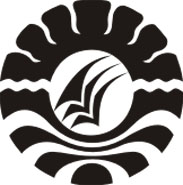 JURUSAN PENDIDIKAN GURU PAUDFAKULTAS ILMU PENDIDIKANUNIVERSITAS NEGERI MAKASSAR2018Lampiran 2KISI-KISI INSTRUMENSatuan Pendidikan 		  : Taman Kanak-kanak FajriahMata Pelajaran               	: Agama Islam (membaca permulaan Al-Qur’an)Kelas 				 : Kelompok BLampiran 3Format Instrumen TesSatuan Pendidikan		  : Taman Kanak-kanak FajriahMateri Pelajaran 	: Agama Islam (membaca permulaan Al-Qur’an)Materi Penelitian	: Membaca permulaan Al-Qur’an melalui metode Iqro’Kelas                                     	 : Kelompok BNama Murid                          	 : ………Tes PerbuatanKriteria Penilaian :Nilai 1 (Satu) apabila peserta didik mampu membaca dengan benarNilai 0 (Nol)  apabila murid tidak mampu membaca dengan benarLampiran 4Instrumen Tes Kemampuan Membaca PermulaanAl-Qur’an Sebelum Penerapan Metode Iqro’Satuan Pendidikan 	: Taman Kanak-kanak FajriahMata Pelajaran 	: Agama Islam (membaca permulaan Al-Qur’an)Kelas			: Kelompok BNama Murid 		: FIKriteria Penilaian :Nilai 1 (Satu) apabila murid mampu membaca permulaan dengan benarNilai 0 (Nol)  apabila murid tidak mampu membaca permulaan dengan benarPetunjuk :Penilaian dilakukan dengan memberikan tanda ceklis (√) pada kolom kriteria  di bawah ini :Nilai (Murid FI)  x 100                               =   x 100                              = 33Makassar ,        Januari 2018           PenelitiABIADAInstrumen Tes Kemampuan Membaca PermulaanAl-Qur’an Sebelum Penerapan Metode Iqro’Satuan Pendidikan 	: Taman Kanak-kanak FajriahMata Pelajaran 	: Agama Islam (membaca permulaan Al-Qur’an)Kelas			: Kelompok BNama Murid 		: FRKriteria Penilaian :Nilai 1 (Satu) apabila murid mampu membaca permulaan dengan benarNilai 0 (Nol)  apabila murid tidak mampu membaca permulaan dengan benarPetunjuk :Penilaian dilakukan dengan memberikan tanda ceklis (√) pada kolom kriteria  di bawah ini :Nilai (Murid FR)        x 100 =    x 100  			= 23			Makassar ,        Januari 2018           PenelitiABIADAInstrumen Tes Kemampuan Membaca PermulaanAl-Qur’an Sebelum Penerapan Metode Iqro’Satuan Pendidikan 	: Taman Kanak-kanak FajriahMata Pelajaran 	: Agama Islam (membaca permulaan Al-Qur’an)Kelas			: Kelompok BNama Murid 		: FGKriteria Penilaian :Nilai 1 (Satu) apabila murid mampu membaca permulaan dengan benarNilai 0 (Nol)  apabila murid tidak mampu membaca permulaan dengan benarPetunjuk :Penilaian dilakukan dengan memberikan tanda ceklis (√) pada kolom kriteria  di bawah ini :Nilai (Murid FG)        x 100 =    x 100  			= 26			Makassar ,        Januari 2018           PenelitiABIADAInstrumen Tes Kemampuan Membaca Permulaan Al-Qur’anSetelah Penerapan Metode Iqro’Satuan Pendidikan 	: Taman Kanak-kanak FajriahMata Pelajaran 	: Agama Islam (membaca permulaan Al-Qur’an)Kelas			: Kelompok BNama Murid 		: FIKriteria Penilaian :Nilai 1 (Satu) apabila murid mampu membaca permulaan dengan benarNilai 0 (Nol)  apabila murid tidak mampu membaca permulaan dengan benarPetunjuk :Penilaian dilakukan dengan memberikan tanda ceklis (√) pada kolom kriteria  di bawah ini :Nilai (Murid FI)        x 100                      	=   x 100 		=  80Makassar ,        Januari 2018           PenelitiABIADAInstrumen Tes Kemampuan Membaca PermulaanSetelah Penerapan Metode Iqro’Satuan Pendidikan 	: Taman Kanak-kanak FajriahMata Pelajaran 	: Agama Islam (membaca permulaan Al-Qur’an)Kelas			: Kelompok BNama Murid 		: FRKriteria Penilaian :Nilai 1 (Satu) apabila murid mampu membaca permulaan dengan benarNilai 0 (Nol)  apabila murid tidak mampu membaca permulaan dengan benarPetunjuk :Penilaian dilakukan dengan memberikan tanda ceklis (√) pada kolom kriteria  di bawah ini :Nilai (Murid FR)   x 100                    	      =    x 100       = 60Makassar ,        Januari 2018           PenelitiABIADAInstrumen Tes Kemampuan Membaca PermulaanSetelah Penerapan Metode Iqro’Satuan Pendidikan 	: Taman Kanak-kanak FajriahMata Pelajaran 	: Agama Islam (membaca permulaan Al-Qur’an)Kelas			: Kelompok BNama Murid 		: FGKriteria Penilaian :Nilai 1 (Satu) apabila murid mampu membaca permulaan dengan benarNilai 0 (Nol)  apabila murid tidak mampu membaca permulaan dengan benarPetunjuk :Penilaian dilakukan dengan memberikan tanda ceklis (√) pada kolom kriteria  di bawah ini :Nilai (Murid FG)   x 100                    	      =    x 100       = 63Makassar ,        Januari 2018           PenelitiABIADALampiran 5Hasil Pre-Test Kemampuan Membaca Permulaan Al-Qur’an Pada Kelompok B di Taman Kanak-kanak Fajriah Dusun Lakatong Pulau Desa Bonto Manai Kecamatan Mangara Bombang Kabupaten Takalar Sebelum Penerapan Metode Iqro’Hasil Post-Test Kemampuan Membaca Permulaan Al-Qur’an Pada Kelompok B di Taman Kanak-kanak Fajriah Dusun Lakatong Pulau Desa Bonto Manai Kecamatan Mangara Bombang Kabupaten Takalar Setelah Penerapan Metode Iqro’VARIABEL PENELITIANASPEK YANG DINILAIINDIKATORJENIS TESNOITEMJML ITEMAgama IslamKemampuan Membaca Permulaan  Al-Qur’an Kelompok B Taman Kanak-kanak Fajriah Melalui Metode Iqro’Membaca Huruf Permulaan Al-Qur’anMembaca Huruf  Permulaan Al-Qur’an(Alif-Yaa’)Tes Perbuatan1-2929No.Item TesKriteria PenilaianKriteria PenilaianKet.No.Item TesTidak lancar membacaLancar membacaKet.Membaca permulaan Al-Qur’an(no item 1-29)Membaca permulaan Al-Qur’an(no item 1-29)1Membaca huruf   ا2Membaca huruf  ب3Membaca huruf  ت4Membaca huruf  ث5Membaca huruf  ج6Membaca huruf  ح7Membaca huruf  خ8Membaca huruf  د9Membaca huruf  ذ10Membaca huruf  ر11Membaca huruf  ز12Membaca huruf  س13Membaca huruf  ش14Membaca huruf    ص15Membaca huruf    ض16Membaca huruf    ط17Membaca huruf    ظ18Membaca huruf    ع19Membaca huruf    غ20Membaca huruf    ف21Membaca huruf   ق  22Membaca huruf  ك  23Membaca huruf  ل  24Membaca huruf  م  25Membaca huruf ن  26Membaca huruf و  27Membaca huruf ه  28Membaca huruf ء  29Membaca huruf ي  No.Aspek yang di nilai(membaca huruf hijaiyyah)   Lancar  Tidak   Lancar1Membaca huruf   ا2Membaca huruf  ب3Membaca huruf  ت4Membaca huruf  ث5Membaca huruf  ج6Membaca huruf  ح7Membaca huruf  خ8Membaca huruf  د9Membaca huruf  ذ10Membaca huruf  ر11Membaca huruf  ز12Membaca huruf  س13Membaca huruf  ش14Membaca huruf    ص15Membaca huruf    ض16Membaca huruf    ط17Membaca huruf    ظ18Membaca huruf    ع19Membaca huruf    غ20Membaca huruf    ف21Membaca huruf   ق  22Membaca huruf  ك  23Membaca huruf  ل  24Membaca huruf  م  25Membaca huruf ن  26Membaca huruf و  27Membaca huruf ه  28Membaca huruf ء  29Membaca huruf ي  JumlahJumlah1010No.Aspek yang di nilai   Lancar  Tidak   Lancar1Membaca huruf   ا2Membaca huruf  ب3Membaca huruf  ت4Membaca huruf  ث5Membaca huruf  ج6Membaca huruf  ح7Membaca huruf  خ8Membaca huruf  د9Membaca huruf  ذ10Membaca huruf  ر11Membaca huruf  ز12Membaca huruf  س13Membaca huruf  ش14Membaca huruf    ص15Membaca huruf    ض16Membaca huruf    ط17Membaca huruf    ظ18Membaca huruf    ع19Membaca huruf    غ20Membaca huruf    ف21Membaca huruf   ق  22Membaca huruf  ك  23Membaca huruf  ل  24Membaca huruf  م  25Membaca huruf ن  26Membaca huruf و  27Membaca huruf ه  28Membaca huruf ء  29Membaca huruf ي  JumlahJumlah77No.Aspek yang di nilai   Lancar  Tidak   Lancar1Membaca huruf   ا2Membaca huruf  ب3Membaca huruf  ت4Membaca huruf  ث5Membaca huruf  ج6Membaca huruf  ح7Membaca huruf  خ8Membaca huruf  د9Membaca huruf  ذ10Membaca huruf  ر11Membaca huruf  ز12Membaca huruf  س13Membaca huruf  ش14Membaca huruf    ص15Membaca huruf    ض16Membaca huruf    ط17Membaca huruf    ظ18Membaca huruf    ع19Membaca huruf    غ20Membaca huruf    ف21Membaca huruf   ق  22Membaca huruf  ك  23Membaca huruf  ل  24Membaca huruf  م  25Membaca huruf ن  26Membaca huruf و  27Membaca huruf ه  28Membaca huruf ء  29Membaca huruf ي  JumlahJumlah88No.Aspek yang di nilai   Lancar  Tidak   Lancar1Membaca huruf   ا2Membaca huruf  ب3Membaca huruf  ت4Membaca huruf  ث5Membaca huruf  ج6Membaca huruf  ح7Membaca huruf  خ8Membaca huruf  د9Membaca huruf  ذ10Membaca huruf  ر11Membaca huruf  ز12Membaca huruf  س13Membaca huruf  ش14Membaca huruf    ص15Membaca huruf    ض16Membaca huruf    ط17Membaca huruf    ظ18Membaca huruf    ع19Membaca huruf    غ20Membaca huruf    ف21Membaca huruf   ق  22Membaca huruf  ك  23Membaca huruf  ل  24Membaca huruf  م  25Membaca huruf ن  26Membaca huruf و  27Membaca huruf ه  28Membaca huruf ء  29Membaca huruf ي  JumlahJumlah2424No.Aspek yang di nilai   Lancar  Tidak   Lancar1Membaca huruf   ا2Membaca huruf  ب3Membaca huruf  ت4Membaca huruf  ث5Membaca huruf  ج6Membaca huruf  ح7Membaca huruf  خ8Membaca huruf  د9Membaca huruf  ذ10Membaca huruf  ر11Membaca huruf  ز12Membaca huruf  س13Membaca huruf  ش14Membaca huruf    ص15Membaca huruf    ض16Membaca huruf    ط17Membaca huruf    ظ18Membaca huruf    ع19Membaca huruf    غ20Membaca huruf    ف21Membaca huruf   ق  22Membaca huruf  ك  23Membaca huruf  ل  24Membaca huruf  م  25Membaca huruf ن  26Membaca huruf و  27Membaca huruf ه  28Membaca huruf ء  29Membaca huruf ي  JumlahJumlah1818No.Aspek yang di nilai   Lancar  Tidak   Lancar1Membaca huruf   ا2Membaca huruf  ب3Membaca huruf  ت4Membaca huruf  ث5Membaca huruf  ج6Membaca huruf  ح7Membaca huruf  خ8Membaca huruf  د9Membaca huruf  ذ10Membaca huruf  ر11Membaca huruf  ز12Membaca huruf  س13Membaca huruf  ش14Membaca huruf    ص15Membaca huruf    ض16Membaca huruf    ط17Membaca huruf    ظ18Membaca huruf    ع19Membaca huruf    غ20Membaca huruf    ف21Membaca huruf   ق  22Membaca huruf  ك  23Membaca huruf  ل  24Membaca huruf  م  25Membaca huruf ن  26Membaca huruf و  27Membaca huruf ه  28Membaca huruf ء  29Membaca huruf ي  JumlahJumlah1919NAMAAspekTotal SkorHasil konversi ke nilaiKeterangan NAMAMembaca huruf permulaan Al-Qur’anTotal SkorHasil konversi ke nilaiKeterangan FI81033Beberapa huruf yang belum dikenali, kurang memperhatikan perintahFR5723Sebagian besar huruf belum dikuasai, tidak mendengar perintahFG6826Huruf belum dikenali,  perhatiannya teralihkanNAMAAspekTotal SkorHasil konversi ke nilaiKeterangan NAMAMembaca huruf permulaan Al-Qur’anTotal SkorHasil konversi ke nilaiKeterangan FI182480Semua huruf dikenali, dan dapat dibaca. Perhatian berpusat pada perintahFR131860Beberapa huruf dikuasai, dan mampu dibaca. Terkadang salah melakukan perintahFG141963Semua huruf dikuasai, dan telah mampu dibaca serta mampu melakukan sesuai yang diperintahkan